Příloha č. 2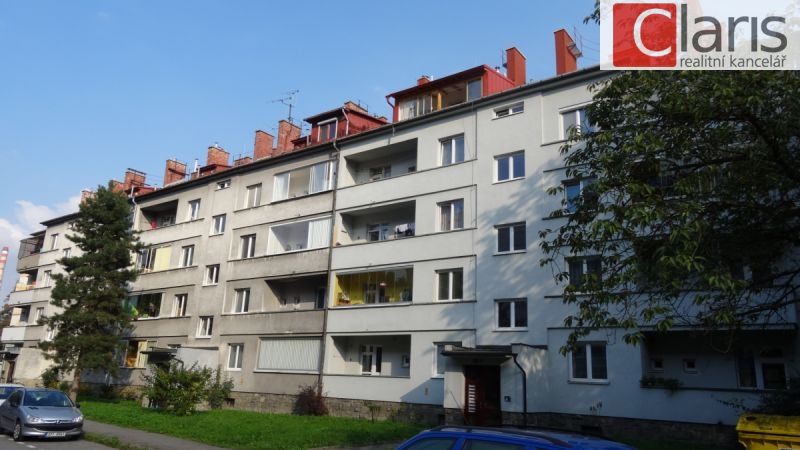 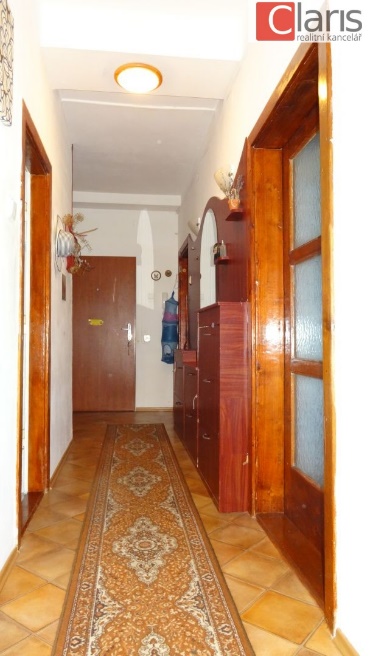 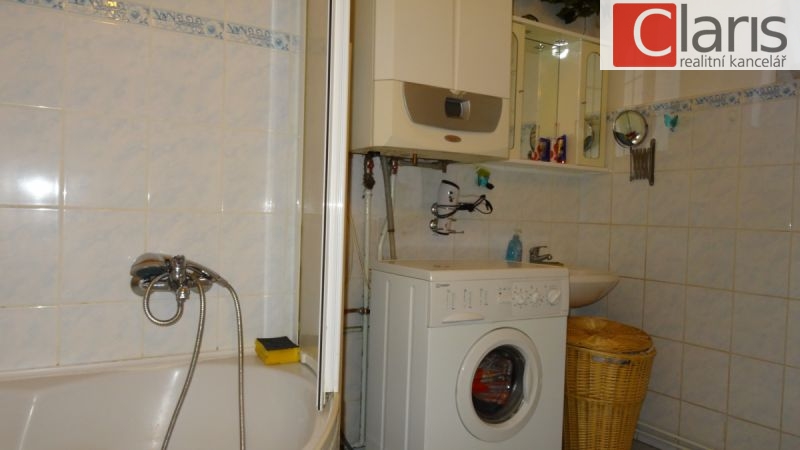 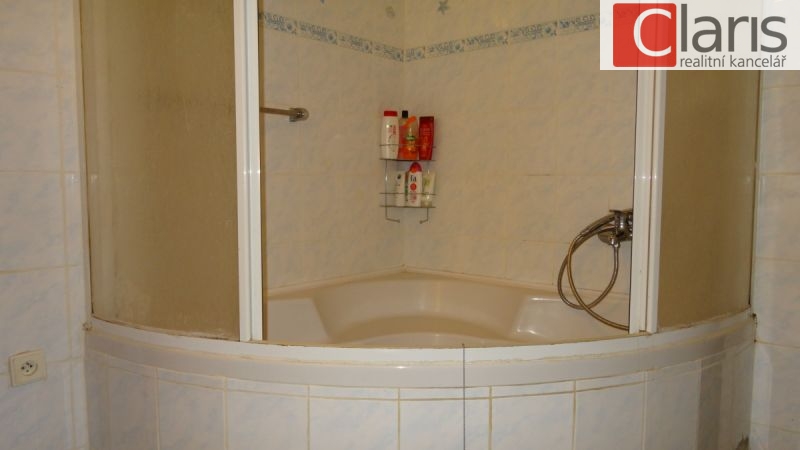 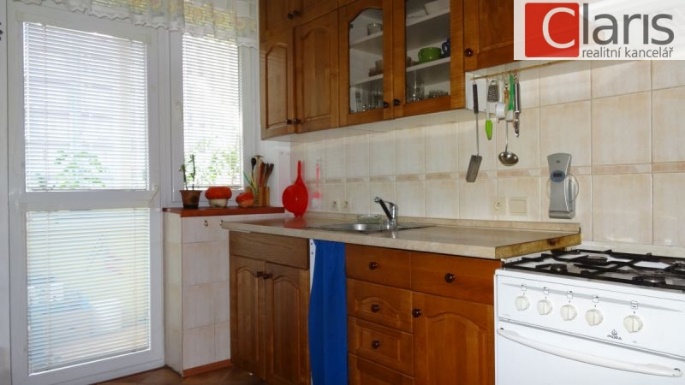 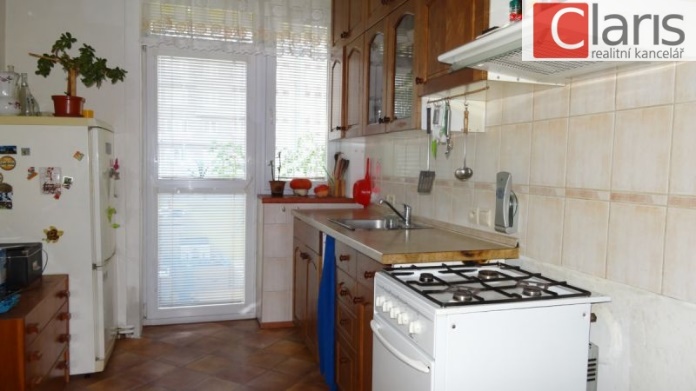 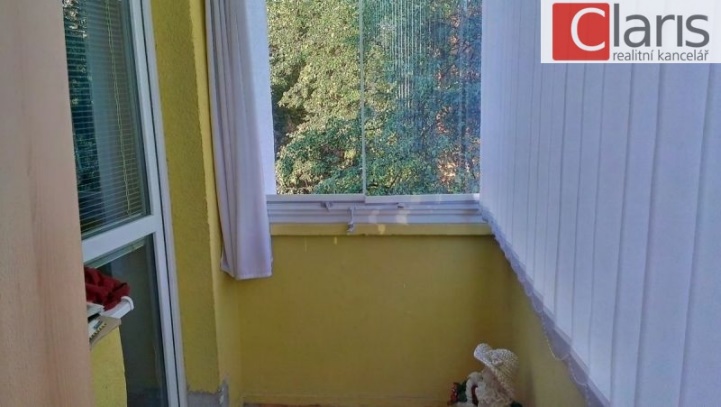 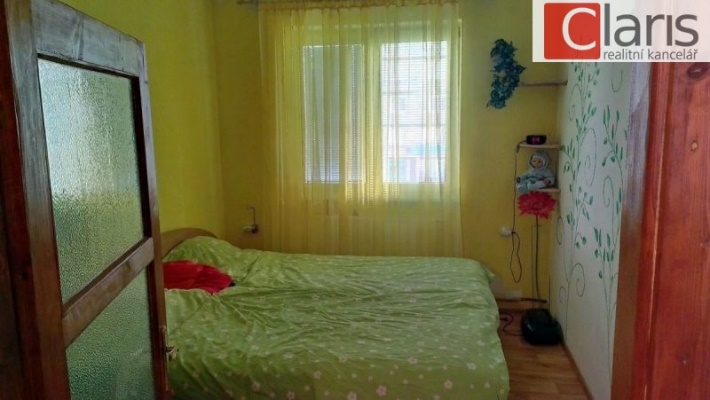 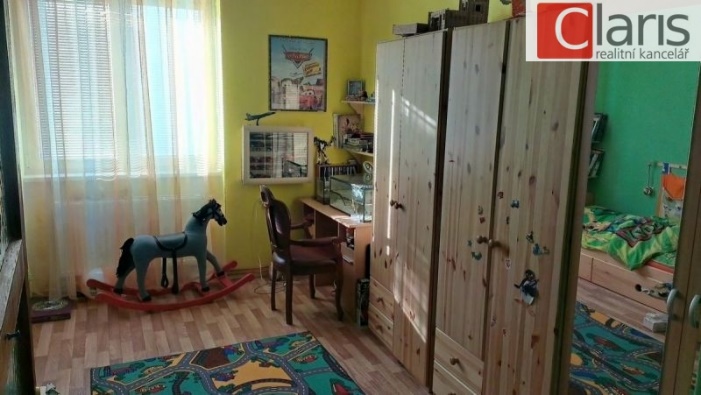 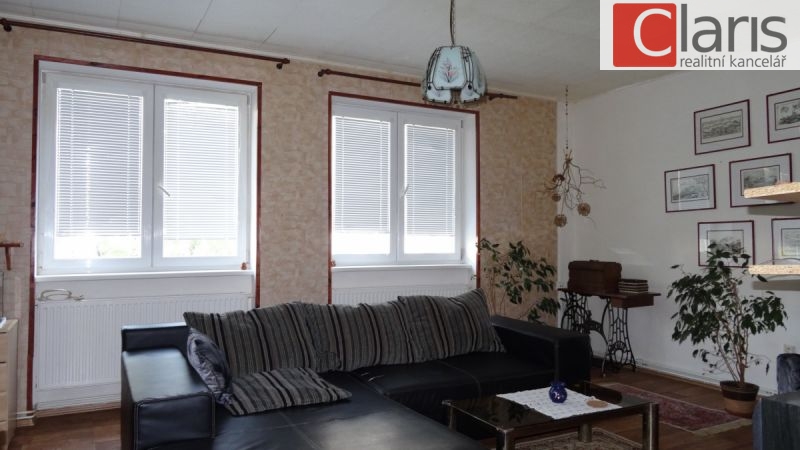 